МДОУ «Детский сад № 101»Консультация для педагогов«Уголок экспериментирования в младшей группе»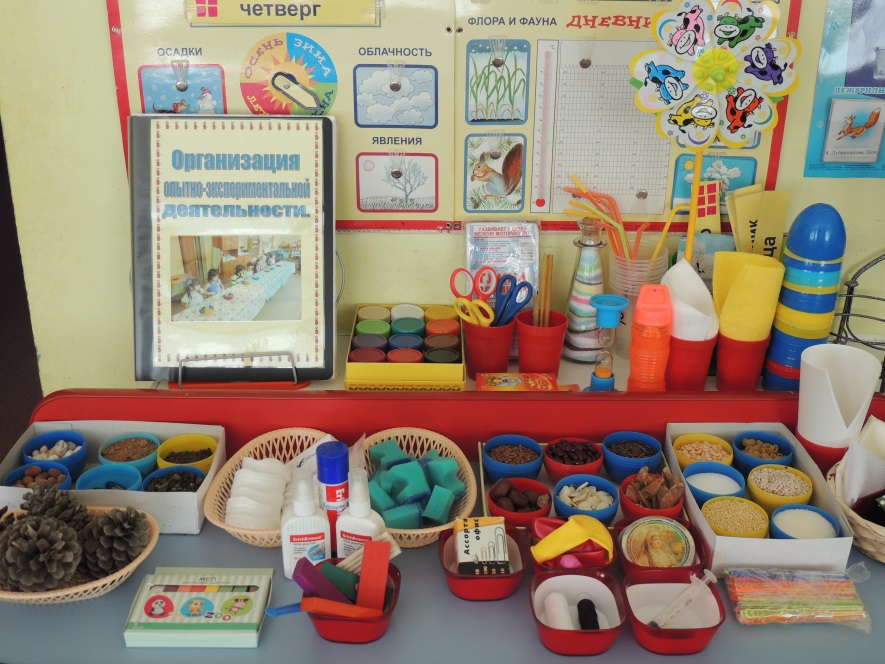 Подготовила:                                                                              воспитатель высшей квалификационной категории Буланова М.А.г.о. Саранск 2018 гНа протяжении всего дошкольного детства, наряду с игровой деятельностью, огромное значение в развитии личности ребёнка, в процессах социализации имеет познавательно-исследовательская деятельность, которая понимается не только как процесс усвоения знаний, умений и навыков, а, главным образом, как поиск знаний, приобретение знаний самостоятельно или под тактичным руководством взрослого. Одним из эффективных методов познания закономерностей  и явлений окружающего мира является метод экспериментирования.  Основная задача ДОУ поддержать и развить в ребенке интерес к исследованиям, открытиям, создать необходимые для этого условия.Одним из условий решения задач по опытно-экспериментальной деятельности в детском саду является организация развивающей среды. Предметная среда окружает и оказывает влияние на ребенка уже с первых минут его жизни. Основными требованиями, предъявляемыми к среде как развивающему средству, является обеспечение развития активной самостоятельной детской деятельности.Задачи уголка экспериментированияразвитие первичных естественнонаучных представленийнаблюдательностилюбознательностиактивностимыслительных операций (анализ, сравнение, обобщение, классификация, наблюдение)формирование умений комплексно обследовать предметТребования при оборудовании уголка экспериментирования в группебезопасность для жизни и здоровья детейдостаточностьдоступность расположенияВ уголке экспериментальной деятельности (мини-лаборатория, центр науки) должны быть выделены: 1) место для постоянной выставки, где размещают музей, различные коллекции. Экспонаты, редкие предметы (раковины, камни, кристаллы, перья и т.п.) 2) место для приборов 3) место для хранения материалов (природного, "бросового") 4) место для проведения опытов 5) место для неструктурированных материалов (песок, вода, опилки, стружка, пенопласт и др.)   Материалы данной зоны распределяются по следующим направлениям : «Песок и вода», «Звук», «Магниты», «Бумага», «Свет», «Стекло и пластмасса», «Резина».Уголок экспериментирования делится на следующие компонентыКомпонент дидактический  Компонент оборудования       Компонент стимулирующийДидактический компонентПознавательные книгиАтласыТематические альбомыСерии картин с изображением природных сообществСхемы, таблицы, модели с алгоритмами выполнения опытовДля организации самостоятельной детской деятельности могут быть разработаны:Алгоритмы выполнения опытов (карточки-схемы проведения экспериментов, опытов. Совместно с детьми разрабатываются условные обозначения, разрешающие и запрещающие знаки.)Правила поведения в уголке экспериментированияКомпонент оборудованияПриборы-помощники:микроскоп, лупы, увеличительные стеклавесы, безменпесочные, механические часыкомпасмагнитыпортновский метр, линейки, треугольник т.д.Компонент стимулирующийразнообразные сосуды из различных материалов (пластмасса, стекло, металл, керамика) разной конфигурации и объемасита, воронки разного размера и материалаприродный материал: камешки, глина, песок, ракушкишишки, перья, мох, листья и др.утилизированный материал: проволока, кусочки кожимеха, ткани, пластмассы, пробки и др.технические материалы: гайки, скрепки, болты, гвоздики и др.разные виды бумаги: обычная, картон, наждачная, копировальная и др.красители: пищевые и непищевые (гуашь, акварельные краски)медицинские материалы: пипетки, колбы, деревянные палочки, шприцы (без игл), мерные ложки мензурки, резиновые груши и др.;прочие материалы: зеркала, воздушные шары, масло, мука, соль, сахар, цветные и прозрачные стекла, и др.В качестве лабораторной посуды используются стаканчики из-под йогуртов, из-под мороженого, пластиковые бутылочки. Наглядно показывают детям возможность вторичного использования материалов, которые в избытке выбрасываются и загрязняют окружающую среду. Это очень важный воспитательный момент. Важно, чтобы все было подписано или нарисованы схемы-обозначения. Можно использовать различные баночки с крышками и киндер-сюрпризы.    Материал для проведения опытов в уголке экспериментирования меняется в соответствии с планом работы. Опыты помогают развивать мышление, логику, творчество ребенка, позволяют наглядно показать связь между живым и не живым в природе. Исследования представляют возможности ребенку самому найти ответы на вопросы “Как?”  и “Почему?”.Китайская пословица гласит “Расскажи - и я забуду, покажи - и я запомню, дай попробовать - и я пойму”.    Грамотное сочетание материалов и оборудования в уголке экспериментирования способствуют овладению детьми средствами познавательной деятельности, способам действий, обследованию объектов, расширению познавательного опыта. Процесс познания, освоение новых знаний очень важны для меня, поэтому я считаю, что в детском саду не должно быть четкой границы между обыденной жизнью и экспериментированием, ведь экспериментирование не самоцель, а только способ ознакомления детей с миром, в котором им предстоит жить!В уголке экспериментальной деятельности в младшей группедолжны быть:книги познавательного характера для младшего возрастатематические альбомыколлекции:  семена разных растений, шишки, камешки; коллекции "Подарки  зимы», «Подарки  весны», «Подарки  осени», "Ткани",  "Бумага", "Пуговицы"мини-музей (тематика различна, например "камни", чудеса из стекла" и др.)песок, глина;набор игрушек резиновых и пластмассовых для игр в воде;материалы для игр с мыльной пеной,красители - пищевые и непищевые (гуашь, акварельные краски и др.).семена бобов, фасоли, гороханекоторые пищевые продукты (сахар, соль, крахмал, мука)Простейшие приборы и приспособления:лупы, сосуды  для воды, "ящик ощущений" (чудесный мешочек), зеркальце для игр с "солнечным зайчиком", контейнеры из "киндер-сюрпризов" с отверстиями, внутрь помещены вещества и травы с разными запахами."бросовый материал": веревки, шнурки, тесьма, катушки деревянные, прищепки, пробкисемена бобов, фасоли, гороха        на видном месте вывешиваются правила работы с материалами, доступные детям  младшего возраста.персонажи, наделанные определенными чертами-  ("Почемучка") от имени которого моделируется проблемная ситуация.карточки-схемы проведения экспериментов (заполняется воспитателем): ставится дата, опыт зарисовывается.    Грамотное сочетание материалов и оборудования в уголке экспериментирования способствуют овладению детьми средствами познавательной деятельности, способам действий, обследованию объектов, расширению познавательного опыта.Процесс познания, освоение новых знаний очень важны для детей, поэтому в детском саду не должно быть четкой границы между обыденной жизнью и экспериментированием, ведь экспериментирование не самоцель, а только способ ознакомления детей с миром, в котором им предстоит жить!